	Zpracovatel: QQT, s.r.o. Nositel projektu: Karlovarský kraj.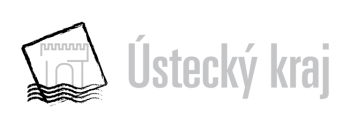 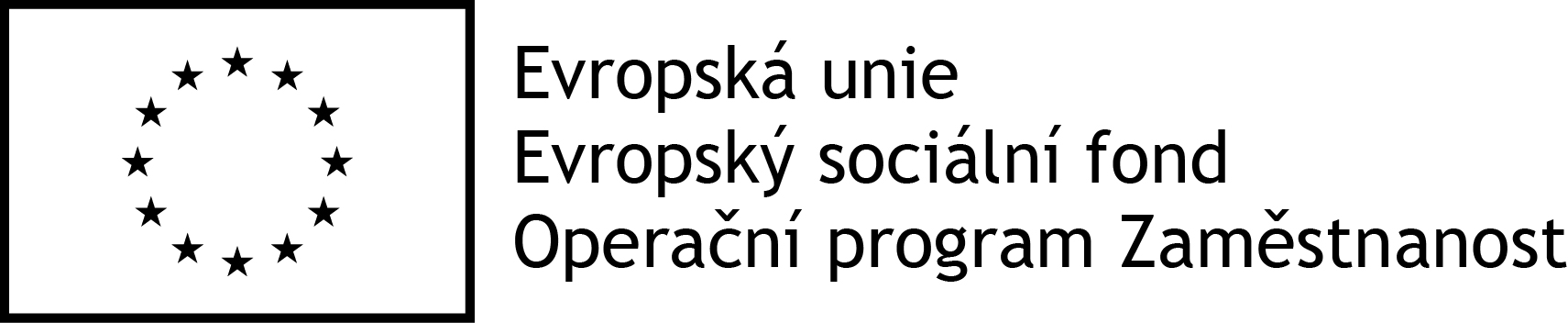 		Publikace vznikla jako výstup z realizace veřejné zakázky v rámci projektu 		„V Karlovarském kraji plánujeme sociální služby společně“, která byla 	 financována z prostředků ESF a státního rozpočtu České republiky.§ 45 - Centra denních služebCentra denních služeb jsou určena pro osoby, které potřebují pravidelnou pomoc jiné fyzické osoby v průběhu dne.Centra denních služeb jsou zaměřena na udržování a posilování návyků a nácviků dovedností zvyšujících soběstačnost, a dovednosti, potřebné pro samostatný život a začlenění do běžného života s využitím běžně veřejně dostupných služeb. Umožňují osobám, které jsou závislé na pomoci jiné fyzické osoby žít v přirozeném rytmu týdne složeném z pracovních a volných dní. Centra denních služeb nabízejí podporu minimálně v rozsahu potřeb běžného života dle karty služby. Poskytovatelé sociálních služeb zjišťují potřeby osob v rozsahu karty služby, poskytují poradenství a odpovídající péči doplňující přirozené zdroje a veřejné služby v rozsahu odpovídajícím zjištěným potřebám.Služby mají provozní dobu v rozsahu poptávky, zpravidla od 7 do 17 hodin. Dle potřeb pečujících osob mohou být poskytovány krátkodobě na přechodnou dobu.Výsledná kompetence Oblast potřebTémaPotřeba uživateleCo daná potřeba např. zahrnujeVysvětlivkyOsoba pečuje o svou hygienu podle svých potřeb a zvyklostíOsobní hygienaDenní hygienaBěžná denní hygiena Mytí během dne (rukou, obličeje atd.) Mít možnost provést všechny úkony osobní hygieny a péče o tělo s fyzickou podporou, nebo s dohledem (nebo s oběma druhy podpory) v tempu, které je osobě příjemné, a kterého je osoba schopna, důstojně a v soukromíOsoba pečuje o svou hygienu podle svých potřeb a zvyklostíOsobní hygienaDenní hygienaBěžná denní hygiena Vysmrkání se  Mít možnost provést všechny úkony osobní hygieny a péče o tělo s fyzickou podporou, nebo s dohledem (nebo s oběma druhy podpory) v tempu, které je osobě příjemné, a kterého je osoba schopna, důstojně a v soukromíOsoba pečuje o svou hygienu podle svých potřeb a zvyklostíOsobní hygienaDenní hygienaBěžná denní hygiena Použití intimspreje Mít možnost provést všechny úkony osobní hygieny a péče o tělo s fyzickou podporou, nebo s dohledem (nebo s oběma druhy podpory) v tempu, které je osobě příjemné, a kterého je osoba schopna, důstojně a v soukromíOsoba pečuje o svou hygienu podle svých potřeb a zvyklostíOsobní hygienaDenní hygienaPéče o ústaPéče o zubní náhrady – očištění Mít možnost provést všechny úkony osobní hygieny a péče o tělo s fyzickou podporou, nebo s dohledem (nebo s oběma druhy podpory) v tempu, které je osobě příjemné, a kterého je osoba schopna, důstojně a v soukromíOsoba pečuje o svou hygienu podle svých potřeb a zvyklostíOsobní hygienaDenní hygienaPéče o ústaNasazení náhrady Mít možnost provést všechny úkony osobní hygieny a péče o tělo s fyzickou podporou, nebo s dohledem (nebo s oběma druhy podpory) v tempu, které je osobě příjemné, a kterého je osoba schopna, důstojně a v soukromíOsoba pečuje o svou hygienu podle svých potřeb a zvyklostíOsobní hygienaDenní hygienaPéče o ústaOholení se Mít možnost provést všechny úkony osobní hygieny a péče o tělo s fyzickou podporou, nebo s dohledem (nebo s oběma druhy podpory) v tempu, které je osobě příjemné, a kterého je osoba schopna, důstojně a v soukromíOsoba pečuje o svou hygienu podle svých potřeb a zvyklostíOsobní hygienaDenní hygienaČesání a mytí vlasů Česání  Mít možnost provést všechny úkony osobní hygieny a péče o tělo s fyzickou podporou, nebo s dohledem (nebo s oběma druhy podpory) v tempu, které je osobě příjemné, a kterého je osoba schopna, důstojně a v soukromíOsoba pečuje o svou hygienu podle svých potřeb a zvyklostíOsobní hygienaDenní hygienaČesání a mytí vlasů Mytí vlasů a další péče o vlasy (balzám atd.) Mít možnost provést všechny úkony osobní hygieny a péče o tělo s fyzickou podporou, nebo s dohledem (nebo s oběma druhy podpory) v tempu, které je osobě příjemné, a kterého je osoba schopna, důstojně a v soukromíOsoba pečuje o svou hygienu podle svých potřeb a zvyklostíOsobní hygienaDenní hygienaČesání a mytí vlasů Úprava vlasů (vyfoukání, natočení, nalakování vlasů apod.) Mít možnost provést všechny úkony osobní hygieny a péče o tělo s fyzickou podporou, nebo s dohledem (nebo s oběma druhy podpory) v tempu, které je osobě příjemné, a kterého je osoba schopna, důstojně a v soukromíOsoba pečuje o svou hygienu podle svých potřeb a zvyklostíOsobní hygienaDenní hygienaPéče o nehtyOstříhání si nehtů na rukou Mít možnost provést všechny úkony osobní hygieny a péče o tělo s fyzickou podporou, nebo s dohledem (nebo s oběma druhy podpory) v tempu, které je osobě příjemné, a kterého je osoba schopna, důstojně a v soukromíOsoba pečuje o svou hygienu podle svých potřeb a zvyklostíOsobní hygienaDenní hygienaPéče o nehtyNalakování nehtů Mít možnost provést všechny úkony osobní hygieny a péče o tělo s fyzickou podporou, nebo s dohledem (nebo s oběma druhy podpory) v tempu, které je osobě příjemné, a kterého je osoba schopna, důstojně a v soukromíOsoba pečuje o svou hygienu podle svých potřeb a zvyklostíOsobní hygienaDenní hygienaPéče o nehtyOstříhání nehtů na nohou Mít možnost provést všechny úkony osobní hygieny a péče o tělo s fyzickou podporou, nebo s dohledem (nebo s oběma druhy podpory) v tempu, které je osobě příjemné, a kterého je osoba schopna, důstojně a v soukromíOsoba pečuje o svou hygienu podle svých potřeb a zvyklostíOsobní hygienaDenní hygienaPéče o očiUmývání očí Mít možnost provést všechny úkony osobní hygieny a péče o tělo s fyzickou podporou, nebo s dohledem (nebo s oběma druhy podpory) v tempu, které je osobě příjemné, a kterého je osoba schopna, důstojně a v soukromíOsoba pečuje o svou hygienu podle svých potřeb a zvyklostíOsobní hygienaDenní hygienaPéče o očiNasazení brýlí Mít možnost provést všechny úkony osobní hygieny a péče o tělo s fyzickou podporou, nebo s dohledem (nebo s oběma druhy podpory) v tempu, které je osobě příjemné, a kterého je osoba schopna, důstojně a v soukromíOsoba pečuje o svou hygienu podle svých potřeb a zvyklostíOsobní hygienaDenní hygienaPéče o očiČištění brýlí Mít možnost provést všechny úkony osobní hygieny a péče o tělo s fyzickou podporou, nebo s dohledem (nebo s oběma druhy podpory) v tempu, které je osobě příjemné, a kterého je osoba schopna, důstojně a v soukromíOsoba pečuje o svou hygienu podle svých potřeb a zvyklostíOsobní hygienaDenní hygienaPéče o očiAplikace kontaktních čoček a péče o ně Mít možnost provést všechny úkony osobní hygieny a péče o tělo s fyzickou podporou, nebo s dohledem (nebo s oběma druhy podpory) v tempu, které je osobě příjemné, a kterého je osoba schopna, důstojně a v soukromíOsoba pečuje o svou hygienu podle svých potřeb a zvyklostíOsobní hygienaDenní hygienaPéče o uši Čištění uší Mít možnost provést všechny úkony osobní hygieny a péče o tělo s fyzickou podporou, nebo s dohledem (nebo s oběma druhy podpory) v tempu, které je osobě příjemné, a kterého je osoba schopna, důstojně a v soukromíOsoba pečuje o svou hygienu podle svých potřeb a zvyklostíOsobní hygienaDenní hygienaPéče o uši Nasazení naslouchadla Mít možnost provést všechny úkony osobní hygieny a péče o tělo s fyzickou podporou, nebo s dohledem (nebo s oběma druhy podpory) v tempu, které je osobě příjemné, a kterého je osoba schopna, důstojně a v soukromíOsoba pečuje o svou hygienu podle svých potřeb a zvyklostíOsobní hygienaDenní hygienaPéče o uši Čištění naslouchadla Mít možnost provést všechny úkony osobní hygieny a péče o tělo s fyzickou podporou, nebo s dohledem (nebo s oběma druhy podpory) v tempu, které je osobě příjemné, a kterého je osoba schopna, důstojně a v soukromíOsoba pečuje o svou hygienu podle svých potřeb a zvyklostíOsobní hygienaDenní hygienaPéče o uši Výměna baterií v naslouchadle Mít možnost provést všechny úkony osobní hygieny a péče o tělo s fyzickou podporou, nebo s dohledem (nebo s oběma druhy podpory) v tempu, které je osobě příjemné, a kterého je osoba schopna, důstojně a v soukromíOsoba pečuje o svou hygienu podle svých potřeb a zvyklostíOsobní hygienaMytí a koupání Mytí těla a koupání Mytí celého těla Mít možnost provést všechny úkony osobní hygieny a péče o tělo s fyzickou podporou, nebo s dohledem (nebo s oběma druhy podpory) v tempu, které je osobě příjemné, a kterého je osoba schopna, důstojně a v soukromíOsoba pečuje o svou hygienu podle svých potřeb a zvyklostíOsobní hygienaMytí a koupání Mytí těla a koupání Sprchování  Mít možnost provést všechny úkony osobní hygieny a péče o tělo s fyzickou podporou, nebo s dohledem (nebo s oběma druhy podpory) v tempu, které je osobě příjemné, a kterého je osoba schopna, důstojně a v soukromíOsoba pečuje o svou hygienu podle svých potřeb a zvyklostíOsobní hygienaMytí a koupání Mytí těla a koupání Koupání  Mít možnost provést všechny úkony osobní hygieny a péče o tělo s fyzickou podporou, nebo s dohledem (nebo s oběma druhy podpory) v tempu, které je osobě příjemné, a kterého je osoba schopna, důstojně a v soukromíOsoba pečuje o svou hygienu podle svých potřeb a zvyklostíOsobní hygienaMytí a koupání Mytí těla a koupání Ošetření pokožky, včetně nohou, po koupeli nebo sprše Mít možnost provést všechny úkony osobní hygieny a péče o tělo s fyzickou podporou, nebo s dohledem (nebo s oběma druhy podpory) v tempu, které je osobě příjemné, a kterého je osoba schopna, důstojně a v soukromíOsoba pečuje o svou hygienu podle svých potřeb a zvyklostíOsobní hygienaVýkon fyziologické potřebyVýkon fyziologické potřebyPoužití WC Mít možnost provést všechny úkony osobní hygieny a péče o tělo s fyzickou podporou, nebo s dohledem (nebo s oběma druhy podpory) v tempu, které je osobě příjemné, a kterého je osoba schopna, důstojně a v soukromíOsoba pečuje o svou hygienu podle svých potřeb a zvyklostíOsobní hygienaVýkon fyziologické potřebyVýkon fyziologické potřebyPoužití toaletního křesla Mít možnost provést všechny úkony osobní hygieny a péče o tělo s fyzickou podporou, nebo s dohledem (nebo s oběma druhy podpory) v tempu, které je osobě příjemné, a kterého je osoba schopna, důstojně a v soukromíOsoba pečuje o svou hygienu podle svých potřeb a zvyklostíOsobní hygienaVýkon fyziologické potřebyVýkon fyziologické potřebyVýměna inkontinenčních pomůcek Mít možnost provést všechny úkony osobní hygieny a péče o tělo s fyzickou podporou, nebo s dohledem (nebo s oběma druhy podpory) v tempu, které je osobě příjemné, a kterého je osoba schopna, důstojně a v soukromíOsoba pečuje o svou hygienu podle svých potřeb a zvyklostíOsobní hygienaVýkon fyziologické potřebyVýkon fyziologické potřebyVypuštění sběrného sáčku na moč Mít možnost provést všechny úkony osobní hygieny a péče o tělo s fyzickou podporou, nebo s dohledem (nebo s oběma druhy podpory) v tempu, které je osobě příjemné, a kterého je osoba schopna, důstojně a v soukromíOsoba pečuje o svou hygienu podle svých potřeb a zvyklostíOsobní hygienaVýkon fyziologické potřebyVýkon fyziologické potřebyVýměna menstruačních vložek Mít možnost provést všechny úkony osobní hygieny a péče o tělo s fyzickou podporou, nebo s dohledem (nebo s oběma druhy podpory) v tempu, které je osobě příjemné, a kterého je osoba schopna, důstojně a v soukromíOsoba pečuje o sebe dle svých potřeb a zvyklostíZvládání běžných úkonů péče o vlastní osobuPéče o vlastní osobu Oblékání, svlékání Volba vhodného oblečení a doplňků (počasí, příležitost a vhodné vrstvení)Možnost nadále udržovat s fyzickou podporou, nebo dohledem (nebo s oběma typy podpory) svůj styl v oblékání a celkové úpravě vzhledu, být respektován při volbě svého vzhleduOsoba pečuje o sebe dle svých potřeb a zvyklostíZvládání běžných úkonů péče o vlastní osobuPéče o vlastní osobu Oblékání, svlékání Oblékání a svlékání jednotlivých částí oblečení, popř. s využitím vhodných pomůcekMožnost nadále udržovat s fyzickou podporou, nebo dohledem (nebo s oběma typy podpory) svůj styl v oblékání a celkové úpravě vzhledu, být respektován při volbě svého vzhleduOsoba pečuje o sebe dle svých potřeb a zvyklostíZvládání běžných úkonů péče o vlastní osobuPéče o vlastní osobu Obouvání, zouváníVolba vhodné obuvi s ohledem na počasí, příležitost a celkový vzhledMožnost nadále udržovat s fyzickou podporou, nebo dohledem (nebo s oběma typy podpory) svůj styl v oblékání a celkové úpravě vzhledu, být respektován při volbě svého vzhleduOsoba pečuje o sebe dle svých potřeb a zvyklostíZvládání běžných úkonů péče o vlastní osobuPéče o vlastní osobu Obouvání, zouváníNazouvání a zouvání obuvi, popř. s využitím vhodných pomůcekMožnost nadále udržovat s fyzickou podporou, nebo dohledem (nebo s oběma typy podpory) svůj styl v oblékání a celkové úpravě vzhledu, být respektován při volbě svého vzhleduOsoba pečuje o sebe dle svých potřeb a zvyklostíZvládání běžných úkonů péče o vlastní osobuPéče o vlastní osobu Celková úprava vzhleduLíčení/odlíčení Možnost nadále udržovat s fyzickou podporou, nebo dohledem (nebo s oběma typy podpory) svůj styl v oblékání a celkové úpravě vzhledu, být respektován při volbě svého vzhleduOsoba pečuje o sebe dle svých potřeb a zvyklostíZvládání běžných úkonů péče o vlastní osobuPéče o vlastní osobu Celková úprava vzhleduÚprava vzhledu (např. před odchodem ven, před zrcadlem)Možnost nadále udržovat s fyzickou podporou, nebo dohledem (nebo s oběma typy podpory) svůj styl v oblékání a celkové úpravě vzhledu, být respektován při volbě svého vzhleduOsoba pečuje o sebe dle svých potřeb a zvyklostíZvládání běžných úkonů péče o vlastní osobuPéče o vlastní osobu Posouzení co je třeba nakoupit 
v souvislosti s péčí o vlastní osobuZhodnocení, zda má osoba k dispozici vhodné oblečení, obuv, kosmetiku, doplňkyMožnost nadále udržovat s fyzickou podporou, nebo dohledem (nebo s oběma typy podpory) svůj styl v oblékání a celkové úpravě vzhledu, být respektován při volbě svého vzhleduOsoba se pohybuje podle svých potřeb a zvyklostíOsoba kontroluje prostor kolem sebe, je v optimální poloze s ohledem na své potřeby a zdravotní stavSamostatný pohybZměna polohy Změna polohy na lůžkuZměna polohy těla na lůžkuMít informace o pomůckách/ postupech, které usnadňují pohyb, změnu polohy na lůžku, vstávání z lůžkaMít podporu při změně pohybuOsoba se pohybuje podle svých potřeb a zvyklostíOsoba kontroluje prostor kolem sebe, je v optimální poloze s ohledem na své potřeby a zdravotní stavSamostatný pohybZměna polohy Změna polohy na lůžkuPosazení na lůžku Mít informace o pomůckách/ postupech, které usnadňují pohyb, změnu polohy na lůžku, vstávání z lůžkaMít podporu při změně pohybuOsoba se pohybuje podle svých potřeb a zvyklostíOsoba kontroluje prostor kolem sebe, je v optimální poloze s ohledem na své potřeby a zdravotní stavSamostatný pohybZměna polohy Změna polohy na lůžkuManipulace s dekou a polštářemMít informace o pomůckách/ postupech, které usnadňují pohyb, změnu polohy na lůžku, vstávání z lůžkaMít podporu při změně pohybuOsoba se pohybuje podle svých potřeb a zvyklostíOsoba kontroluje prostor kolem sebe, je v optimální poloze s ohledem na své potřeby a zdravotní stavSamostatný pohybZměna polohy Změna polohy na lůžkuPodání věcí ze stolku (pití, kniha, kapesník atd.)Mít informace o pomůckách/ postupech, které usnadňují pohyb, změnu polohy na lůžku, vstávání z lůžkaMít podporu při změně pohybuOsoba se pohybuje podle svých potřeb a zvyklostíOsoba kontroluje prostor kolem sebe, je v optimální poloze s ohledem na své potřeby a zdravotní stavSamostatný pohybZměna polohy Změna polohy na lůžkuManipulování s polohovatelným lůžkemMít informace o pomůckách/ postupech, které usnadňují pohyb, změnu polohy na lůžku, vstávání z lůžkaMít podporu při změně pohybuOsoba se pohybuje podle svých potřeb a zvyklostíOsoba kontroluje prostor kolem sebe, je v optimální poloze s ohledem na své potřeby a zdravotní stavSamostatný pohybZměna polohy Vstávání a uléhání na lůžkoVstání z lůžka Mít informace o pomůckách/ postupech, které usnadňují pohyb, změnu polohy na lůžku, vstávání z lůžkaMít podporu při změně pohybuOsoba se pohybuje podle svých potřeb a zvyklostíOsoba kontroluje prostor kolem sebe, je v optimální poloze s ohledem na své potřeby a zdravotní stavSamostatný pohybZměna polohy Vstávání a uléhání na lůžkoUlehnutí na lůžko  Mít informace o pomůckách/ postupech, které usnadňují pohyb, změnu polohy na lůžku, vstávání z lůžkaMít podporu při změně pohybuOsoba se pohybuje podle svých potřeb a zvyklostíOsoba kontroluje prostor kolem sebe, je v optimální poloze s ohledem na své potřeby a zdravotní stavSamostatný pohybZměna polohy Vstávání a uléhání na lůžkoPřesun na vozík a na lůžkoMít informace o pomůckách/ postupech, které usnadňují pohyb, změnu polohy na lůžku, vstávání z lůžkaMít podporu při změně pohybuOsoba se pohybuje podle svých potřeb a zvyklostíOsoba kontroluje prostor kolem sebe, je v optimální poloze s ohledem na své potřeby a zdravotní stavSamostatný pohybZměna polohy Stání a sezeníStoupnutíMít informace o pomůckách/ postupech, které usnadňují pohyb, změnu polohy na lůžku, vstávání z lůžkaMít podporu při změně pohybuOsoba se pohybuje podle svých potřeb a zvyklostíOsoba kontroluje prostor kolem sebe, je v optimální poloze s ohledem na své potřeby a zdravotní stavSamostatný pohybZměna polohy Stání a sezeníSezení mimo lůžkoMít informace o pomůckách/ postupech, které usnadňují pohyb, změnu polohy na lůžku, vstávání z lůžkaMít podporu při změně pohybuOsoba se pohybuje podle svých potřeb a zvyklostíOsoba kontroluje prostor kolem sebe, je v optimální poloze s ohledem na své potřeby a zdravotní stavSamostatný pohybZměna polohy Polohovací a fixační pomůckyPoužití polohovacích a fixačních pomůcekMít informace o pomůckách/ postupech, které usnadňují pohyb, změnu polohy na lůžku, vstávání z lůžkaMít podporu při změně pohybuOsoba se pohybuje podle svých potřeb a zvyklostíOsoba kontroluje prostor kolem sebe, je v optimální poloze s ohledem na své potřeby a zdravotní stavSamostatný pohybManipulace s předmětyPřemísťování a manipulace 
s předměty denní potřeby Přemísťování předmětů denní potřeby Mít kontrolu nad svými předměty denní potřeby, být respektován v rozhodnutí, jak se s nimi má manipulovatOsoba se pohybuje podle svých potřeb a zvyklostíOsoba kontroluje prostor kolem sebe, je v optimální poloze s ohledem na své potřeby a zdravotní stavSamostatný pohybManipulace s předmětyPřemísťování a manipulace 
s předměty denní potřeby Manipulace se závěsy, žaluziemi, roletami apod.Mít kontrolu nad svými předměty denní potřeby, být respektován v rozhodnutí, jak se s nimi má manipulovatOsoba se pohybuje podle svých potřeb a zvyklostíOsoba kontroluje prostor kolem sebe, je v optimální poloze s ohledem na své potřeby a zdravotní stavSamostatný pohybPohyb ve vlastním prostoru službyPohyb ve vlastním prostoru službyBezpečný pohyb po místnosti, v prostorách služby, ve výtahuMít informace o pomůckách, které usnadňují manipulaci se zámky, otvírání dveříOsoba se pohybuje podle svých potřeb a zvyklostíOsoba kontroluje prostor kolem sebe, je v optimální poloze s ohledem na své potřeby a zdravotní stavSamostatný pohybPohyb ve vlastním prostoru službyPohyb ve vlastním prostoru službyOtevření a zamčení dveří pokoje, WC Mít informace o pomůckách, které usnadňují manipulaci se zámky, otvírání dveříOsoba se pohybuje podle svých potřeb a zvyklostíOsoba kontroluje prostor kolem sebe, je v optimální poloze s ohledem na své potřeby a zdravotní stavSamostatný pohybPohyb mimo prostor službyChůzeChůze po roviněMít informace o pomůckách, které usnadní pohyb
Být informován o rizicích pádu při pohybu mimo prostor službyOsoba se pohybuje podle svých potřeb a zvyklostíOsoba kontroluje prostor kolem sebe, je v optimální poloze s ohledem na své potřeby a zdravotní stavSamostatný pohybPohyb mimo prostor službyChůzeChůze po schodechMít informace o pomůckách, které usnadní pohyb
Být informován o rizicích pádu při pohybu mimo prostor službyOsoba se pohybuje podle svých potřeb a zvyklostíOsoba kontroluje prostor kolem sebe, je v optimální poloze s ohledem na své potřeby a zdravotní stavSamostatný pohybPohyb mimo prostor službyPohyb mimo prostor službyPohyb po domě a vyjití z domuMít informace o pomůckách, které usnadní pohyb
Být informován o rizicích pádu při pohybu mimo prostor službyOsoba se pohybuje podle svých potřeb a zvyklostíOsoba kontroluje prostor kolem sebe, je v optimální poloze s ohledem na své potřeby a zdravotní stavSamostatný pohybPohyb mimo prostor službyPohyb mimo prostor službyPohyb mimo důmMít informace o pomůckách, které usnadní pohyb
Být informován o rizicích pádu při pohybu mimo prostor službyOsoba se stravuje podle svých zvyklostí a potřeb, má zajištěnou stravuZajištění stravováníPříprava a příjem stravyPříprava stravyPříprava teplých a studených nápojůMít informace o tom, jaké pomůcky mohou usnadnit konzumaci jídla, pitíMít informace o tom, jak jídlo upravit, aby je osoba mohla dobře konzumovatMít možnost využít odborné/fyzické podpory při přípravě stravyMít možnost nácviku přípravy stravy, event. vhodných pomůcek usnadňujících přípravu stravyOsoba se stravuje podle svých zvyklostí a potřeb, má zajištěnou stravuZajištění stravováníPříprava a příjem stravyPříprava stravyPříprava/vaření jídlaMít informace o tom, jaké pomůcky mohou usnadnit konzumaci jídla, pitíMít informace o tom, jak jídlo upravit, aby je osoba mohla dobře konzumovatMít možnost využít odborné/fyzické podpory při přípravě stravyMít možnost nácviku přípravy stravy, event. vhodných pomůcek usnadňujících přípravu stravyOsoba se stravuje podle svých zvyklostí a potřeb, má zajištěnou stravuZajištění stravováníPříprava a příjem stravyPříprava stravyOhřívání stravyMít informace o tom, jaké pomůcky mohou usnadnit konzumaci jídla, pitíMít informace o tom, jak jídlo upravit, aby je osoba mohla dobře konzumovatMít možnost využít odborné/fyzické podpory při přípravě stravyMít možnost nácviku přípravy stravy, event. vhodných pomůcek usnadňujících přípravu stravyOsoba se stravuje podle svých zvyklostí a potřeb, má zajištěnou stravuZajištění stravováníPříprava a příjem stravyPříprava stravySledování doby spotřeby potravinMít informace o tom, jaké pomůcky mohou usnadnit konzumaci jídla, pitíMít informace o tom, jak jídlo upravit, aby je osoba mohla dobře konzumovatMít možnost využít odborné/fyzické podpory při přípravě stravyMít možnost nácviku přípravy stravy, event. vhodných pomůcek usnadňujících přípravu stravyOsoba se stravuje podle svých zvyklostí a potřeb, má zajištěnou stravuZajištění stravováníPříprava a příjem stravyPříprava stravyPodání jídla na talíř (servírování)Mít informace o tom, jaké pomůcky mohou usnadnit konzumaci jídla, pitíMít informace o tom, jak jídlo upravit, aby je osoba mohla dobře konzumovatMít možnost využít odborné/fyzické podpory při přípravě stravyMít možnost nácviku přípravy stravy, event. vhodných pomůcek usnadňujících přípravu stravyOsoba se stravuje podle svých zvyklostí a potřeb, má zajištěnou stravuZajištění stravováníPříprava a příjem stravyPřijímání stravyNajedeníMít informace o tom, jaké pomůcky mohou usnadnit konzumaci jídla, pitíMít informace o tom, jak jídlo upravit, aby je osoba mohla dobře konzumovatMít možnost využít odborné/fyzické podpory při přípravě stravyMít možnost nácviku přípravy stravy, event. vhodných pomůcek usnadňujících přípravu stravyOsoba se stravuje podle svých zvyklostí a potřeb, má zajištěnou stravuZajištění stravováníPříprava a příjem stravyPřijímání stravyNapitíMít informace o tom, jaké pomůcky mohou usnadnit konzumaci jídla, pitíMít informace o tom, jak jídlo upravit, aby je osoba mohla dobře konzumovatMít možnost využít odborné/fyzické podpory při přípravě stravyMít možnost nácviku přípravy stravy, event. vhodných pomůcek usnadňujících přípravu stravyOsoba se stravuje podle svých zvyklostí a potřeb, má zajištěnou stravuZajištění stravováníPříprava a příjem stravyPřijímání stravyPorcování stravyMít informace o tom, jaké pomůcky mohou usnadnit konzumaci jídla, pitíMít informace o tom, jak jídlo upravit, aby je osoba mohla dobře konzumovatMít možnost využít odborné/fyzické podpory při přípravě stravyMít možnost nácviku přípravy stravy, event. vhodných pomůcek usnadňujících přípravu stravyOsoba se stravuje podle svých zvyklostí a potřeb, má zajištěnou stravuZajištění stravováníPříprava a příjem stravyZajištění potravin Posouzení, jaké potraviny je potřeba nakoupitMít informace o tom, jaké pomůcky mohou usnadnit konzumaci jídla, pitíMít informace o tom, jak jídlo upravit, aby je osoba mohla dobře konzumovatMít možnost využít odborné/fyzické podpory při přípravě stravyMít možnost nácviku přípravy stravy, event. vhodných pomůcek usnadňujících přípravu stravyOsoba je v kontaktu se společenským prostředím podle svých potřeb a přáníZajištění kontaktu se společenským prostředímSpolečenské kontaktyNavazování a udržování rodinných, přátelských, sousedských a jiných vztahů Uskutečnění kontaktu s rodinou nebo blízkýmiMít k dispozici podporu potřebnou k uskutečnění kontaktu s rodinou (např. možnost nadiktovat dopis, získat znalost navazování kontaktu přes Skype, sociální sítě) s blízkými lidmiMít informace o možnostech a způsobech seznamování, podporu/informace  při hledání partnera a udržení partnerského vztahuMít podporu při navazování sousedským vztahů Mít informace o tom, co je ve společnosti obvyklé, jaká pravidla platí v kontaktech mezi lidmi v práci, v sousedství, ve společnosti, mezi partneryOsoba je v kontaktu se společenským prostředím podle svých potřeb a přáníZajištění kontaktu se společenským prostředímSpolečenské kontaktyNavazování a udržování rodinných, přátelských, sousedských a jiných vztahů Uskutečnění kontaktu s přáteli, sousedyMít k dispozici podporu potřebnou k uskutečnění kontaktu s rodinou (např. možnost nadiktovat dopis, získat znalost navazování kontaktu přes Skype, sociální sítě) s blízkými lidmiMít informace o možnostech a způsobech seznamování, podporu/informace  při hledání partnera a udržení partnerského vztahuMít podporu při navazování sousedským vztahů Mít informace o tom, co je ve společnosti obvyklé, jaká pravidla platí v kontaktech mezi lidmi v práci, v sousedství, ve společnosti, mezi partneryOsoba je v kontaktu se společenským prostředím podle svých potřeb a přáníZajištění kontaktu se společenským prostředímSpolečenské kontaktyNavazování a udržování rodinných, přátelských, sousedských a jiných vztahů Znalost společenských noremMít k dispozici podporu potřebnou k uskutečnění kontaktu s rodinou (např. možnost nadiktovat dopis, získat znalost navazování kontaktu přes Skype, sociální sítě) s blízkými lidmiMít informace o možnostech a způsobech seznamování, podporu/informace  při hledání partnera a udržení partnerského vztahuMít podporu při navazování sousedským vztahů Mít informace o tom, co je ve společnosti obvyklé, jaká pravidla platí v kontaktech mezi lidmi v práci, v sousedství, ve společnosti, mezi partneryOsoba je v kontaktu se společenským prostředím podle svých potřeb a přáníZajištění kontaktu se společenským prostředímSpolečenské kontaktyNavazování a udržování rodinných, přátelských, sousedských a jiných vztahů Navazování/udržování partnerských a sexuálních vztahůMít k dispozici podporu potřebnou k uskutečnění kontaktu s rodinou (např. možnost nadiktovat dopis, získat znalost navazování kontaktu přes Skype, sociální sítě) s blízkými lidmiMít informace o možnostech a způsobech seznamování, podporu/informace  při hledání partnera a udržení partnerského vztahuMít podporu při navazování sousedským vztahů Mít informace o tom, co je ve společnosti obvyklé, jaká pravidla platí v kontaktech mezi lidmi v práci, v sousedství, ve společnosti, mezi partneryOsoba je v kontaktu se společenským prostředím podle svých potřeb a přáníZajištění kontaktu se společenským prostředímOrientace Orientace v místě, čase, osobáchOrientace v čase (během dne, v týdnu, ročním období)Mít možnost využít odbornou podporu (fyzickou, slovní) při event. oslabení orientaceMít k dispozici nabídku pomůcek/informací, které orientaci usnadníOsoba je v kontaktu se společenským prostředím podle svých potřeb a přáníZajištění kontaktu se společenským prostředímOrientace Orientace v místě, čase, osobáchOrientace v prostorách služby (nalezení WC, kuchyně apod.)Mít možnost využít odbornou podporu (fyzickou, slovní) při event. oslabení orientaceMít k dispozici nabídku pomůcek/informací, které orientaci usnadníOsoba je v kontaktu se společenským prostředím podle svých potřeb a přáníZajištění kontaktu se společenským prostředímOrientace Orientace v místě, čase, osobáchOrientace mimo prostory služby (ulice, zahrada, obchod apod.)Mít možnost využít odbornou podporu (fyzickou, slovní) při event. oslabení orientaceMít k dispozici nabídku pomůcek/informací, které orientaci usnadníOsoba je v kontaktu se společenským prostředím podle svých potřeb a přáníZajištění kontaktu se společenským prostředímOrientace Orientace v místě, čase, osobáchOrientace v novém místě, dojetí nebo dojítí na dříve nenavštívené místoMít možnost využít odbornou podporu (fyzickou, slovní) při event. oslabení orientaceMít k dispozici nabídku pomůcek/informací, které orientaci usnadníOsoba je v kontaktu se společenským prostředím podle svých potřeb a přáníZajištění kontaktu se společenským prostředímOrientace Orientace v místě, čase, osobáchOrientace v osobáchMít možnost využít odbornou podporu (fyzickou, slovní) při event. oslabení orientaceMít k dispozici nabídku pomůcek/informací, které orientaci usnadníOsoba je v kontaktu se společenským prostředím podle svých potřeb a přáníZajištění kontaktu se společenským prostředímVyužívání běžných veřejných služebVyužívání veřejných služeb a zapojování do sociálních aktivit odpovídajících věkuNávštěva a orientace v obchodě (výběr a zaplacení zboží)Využívání pošty Využívání bankyNavštěvování úřadu, či jiných institucíNavštěvování klubů, např. důchodců, knihovnyNávštěva čistírny, opravny, servisu atd.Návštěva sportovišť, bazénu, hřištěNávštěva restaurace, kina, divadlaMít možnost s event. fyzickou podporou dál využívat veřejné služby, mít informace o těchto službách a jejich možném využitíMít informace o dalších subjektech, které mohou zprostředkovat návštěvu sociálních aktivit (poradenství – kontakty na dobrovolnické a jiné subjekty)Osoba se realizuje v práci/ve smysluplné činnostiOsoba tráví volný čas podle svých přání a potřebSeberealizaceVzděláváníZískání znalostí a dovedností Navštěvování školských a jiných vzdělávacích zařízení, vzdělávacích a osvětových aktivit, univerzity třetího věkuMít informace o možnostech vzdělávání, vzdělávacích institucích, subjektech nabízejících poradenství v oblasti vzděláváníOsoba se realizuje v práci/ve smysluplné činnostiOsoba tráví volný čas podle svých přání a potřebSeberealizacePracovní uplatněníPříprava na zaměstnáníVolba pracovní uplatnění a příprava na nějMít přístup k informacím (poradenství, internet) o možnostech pracovního uplatnění osoby, nebo dobrovolnické činnostiMít informace o subjektech, které pomohou osobě s volbou pracovního uplatněníOsoba se realizuje v práci/ve smysluplné činnostiOsoba tráví volný čas podle svých přání a potřebSeberealizacePracovní uplatněníPříprava na zaměstnáníHledání pracovního uplatnění, dobrovolnická činnostMít přístup k informacím (poradenství, internet) o možnostech pracovního uplatnění osoby, nebo dobrovolnické činnostiMít informace o subjektech, které pomohou osobě s volbou pracovního uplatněníOsoba se realizuje v práci/ve smysluplné činnostiOsoba tráví volný čas podle svých přání a potřebSeberealizacePracovní uplatněníPříprava na zaměstnáníUplatňování práva na pomoc úřadu práce při hledání zaměstnáníMít přístup k informacím (poradenství, internet) o možnostech pracovního uplatnění osoby, nebo dobrovolnické činnostiMít informace o subjektech, které pomohou osobě s volbou pracovního uplatněníOsoba se realizuje v práci/ve smysluplné činnostiOsoba tráví volný čas podle svých přání a potřebSeberealizacePracovní uplatněníPracovní a jiné uplatněníPodpora při pracovní činnostiMít možnost využít pomůcek/ poradenství/event. fyzické podpory při pokračování v pracovní činnostiOsoba se realizuje v práci/ve smysluplné činnostiOsoba tráví volný čas podle svých přání a potřebSeberealizacePracovní uplatněníPracovní a jiné uplatněníNácvik používání pomůcekMít možnost využít pomůcek/ poradenství/event. fyzické podpory při pokračování v pracovní činnostiOsoba se realizuje v práci/ve smysluplné činnostiOsoba tráví volný čas podle svých přání a potřebSeberealizaceOblíbené činnostiOblíbené činnosti Plánování volného časuZnalost možností naplnění volného časuČteníPoslech hudby a mluveného slovaSledování TV, videa, DVDPoužívání internetuRuční práce, výtvarné činnostiUspokojení duchovních potřeb – návštěva kostela, farního společenstvíSportovní aktivity
Jiné oblíbené činnosti – např. péče o zvíře Mít informace/podporu při hledání možností, jak trávit volný časMít informace o tom, kde je možné získat/vypůjčit si knihy, videokazety, CD, atd.Mít informace o tom, jak oblíbené činnosti vykonávat, mít podporu při nácviku těchto činnostíOsoba ví, jak pečovat o své zdraví a bezpečíPéče o zdraví a bezpečí (rizika)Zajištění bezpečí Opatření pro zajištění bezpečí Přivolání pomoci Mít k dispozici bezpečnou pomůcku, např. mobilní telefon/mít informace o způsobu, jak přivolat pomocMít dostatek informací o tom, jak omezit rizika pádu a zranění, mít dostatek informací o rizicích vyplývajících z onemocnění a o způsobech, jak jim předcházet, jak je minimalizovatMít podporu při hledání a využívání kompenzačních a jiných pomůcekMít podporu při rozpoznávání  signálů, které avizují zhoršení zdrav. stavu, mít podporu při hledání preventivních opatření, nebo opatření, která je třeba při zhoršení zdrav. stavu učinitOsoba ví, jak pečovat o své zdraví a bezpečíPéče o zdraví a bezpečí (rizika)Zajištění bezpečí Opatření pro zajištění bezpečí Prevence pádu a jiného zranění Mít k dispozici bezpečnou pomůcku, např. mobilní telefon/mít informace o způsobu, jak přivolat pomocMít dostatek informací o tom, jak omezit rizika pádu a zranění, mít dostatek informací o rizicích vyplývajících z onemocnění a o způsobech, jak jim předcházet, jak je minimalizovatMít podporu při hledání a využívání kompenzačních a jiných pomůcekMít podporu při rozpoznávání  signálů, které avizují zhoršení zdrav. stavu, mít podporu při hledání preventivních opatření, nebo opatření, která je třeba při zhoršení zdrav. stavu učinitOsoba ví, jak pečovat o své zdraví a bezpečíPéče o zdraví a bezpečí (rizika)Zajištění bezpečí Opatření pro zajištění bezpečí Prevence zdravotních rizik spojených s onemocněním Mít k dispozici bezpečnou pomůcku, např. mobilní telefon/mít informace o způsobu, jak přivolat pomocMít dostatek informací o tom, jak omezit rizika pádu a zranění, mít dostatek informací o rizicích vyplývajících z onemocnění a o způsobech, jak jim předcházet, jak je minimalizovatMít podporu při hledání a využívání kompenzačních a jiných pomůcekMít podporu při rozpoznávání  signálů, které avizují zhoršení zdrav. stavu, mít podporu při hledání preventivních opatření, nebo opatření, která je třeba při zhoršení zdrav. stavu učinitOsoba ví, jak pečovat o své zdraví a bezpečíPéče o zdraví a bezpečí (rizika)Zajištění bezpečí Opatření pro zajištění bezpečí Pomůcky, které zvýší bezpečí/omezí rizika pádu, nebo rizika spojená s onemocněnímMít k dispozici bezpečnou pomůcku, např. mobilní telefon/mít informace o způsobu, jak přivolat pomocMít dostatek informací o tom, jak omezit rizika pádu a zranění, mít dostatek informací o rizicích vyplývajících z onemocnění a o způsobech, jak jim předcházet, jak je minimalizovatMít podporu při hledání a využívání kompenzačních a jiných pomůcekMít podporu při rozpoznávání  signálů, které avizují zhoršení zdrav. stavu, mít podporu při hledání preventivních opatření, nebo opatření, která je třeba při zhoršení zdrav. stavu učinitOsoba ví, jak pečovat o své zdraví a bezpečíPéče o zdraví a bezpečí (rizika)Zajištění bezpečí Opatření pro zajištění bezpečí Poskytnutí informací, podpory a pomoci pro zajištění zdraví a bezpečíMít k dispozici bezpečnou pomůcku, např. mobilní telefon/mít informace o způsobu, jak přivolat pomocMít dostatek informací o tom, jak omezit rizika pádu a zranění, mít dostatek informací o rizicích vyplývajících z onemocnění a o způsobech, jak jim předcházet, jak je minimalizovatMít podporu při hledání a využívání kompenzačních a jiných pomůcekMít podporu při rozpoznávání  signálů, které avizují zhoršení zdrav. stavu, mít podporu při hledání preventivních opatření, nebo opatření, která je třeba při zhoršení zdrav. stavu učinitOsoba ví, jak pečovat o své zdraví a bezpečíPéče o zdraví a bezpečí (rizika)ZdravíProvedení jednoduchého ošetřeníPoužití leukoplasti, obvazu, pružného obinadla, dezinfekce atd. Mít informace o postupech drobného ošetřeníOsoba ví, jak pečovat o své zdraví a bezpečíPéče o zdraví a bezpečí (rizika)ZdravíNávštěva lékaře a dodržování léčebného režimu Doporučení návštěvy lékařeMít možnost rozhodnout se, zda k užívání léků potřebuje osoba asistenci, dohledMít dostatek informací k rozhodnutí o návštěvě lékaře/dodržování léčebného režimuOsoba ví, jak pečovat o své zdraví a bezpečíPéče o zdraví a bezpečí (rizika)ZdravíNávštěva lékaře a dodržování léčebného režimu Dohled nad dodržováním léčebného a dietního režimuMít možnost rozhodnout se, zda k užívání léků potřebuje osoba asistenci, dohledMít dostatek informací k rozhodnutí o návštěvě lékaře/dodržování léčebného režimuOsoba ví, jak pečovat o své zdraví a bezpečíPéče o zdraví a bezpečí (rizika)Zdravá výživaZnalost zásad zdravé výživyZnalost potravin, které prospívají/škodí Mít dostatek informací (poradenství) o zdravé výživěOsoba ví, jak pečovat o své zdraví a bezpečíPéče o zdraví a bezpečí (rizika)Zdravá výživaZnalost zásad zdravé výživyPoskytování informací o optimálním množství určitého jídlaMít dostatek informací (poradenství) o zdravé výživěOsoba ví, jak pečovat o své zdraví a bezpečíPéče o zdraví a bezpečí (rizika)Zdravá výživaZnalost zásad zdravé výživyPodpora při dodržování zásad zdravé výživyMít dostatek informací (poradenství) o zdravé výživěOsoba ví, jak uplatňovat svá práva, jak předcházet riziku zneužitíUplatňování práv a oprávněných zájmů a obstarávání osobních záležitostíFinanční a majetková oblastHospodaření s finančními prostředky Rozvržení příjmu tak, aby byly pokryty všechny platbyMít informace/podporu o tom, kdo by mohl osobě pomoci s hospodařením s finančními prostředky, mít nabídku základního poradenství, mít informace o speciálních službách v hospodaření s finančními prostředkyOsoba ví, jak uplatňovat svá práva, jak předcházet riziku zneužitíUplatňování práv a oprávněných zájmů a obstarávání osobních záležitostíFinanční a majetková oblastHospodaření s finančními prostředky Provádění úhrad spojených s bydlením a službamiMít informace/podporu o tom, kdo by mohl osobě pomoci s hospodařením s finančními prostředky, mít nabídku základního poradenství, mít informace o speciálních službách v hospodaření s finančními prostředkyOsoba ví, jak uplatňovat svá práva, jak předcházet riziku zneužitíUplatňování práv a oprávněných zájmů a obstarávání osobních záležitostíFinanční a majetková oblastHospodaření s finančními prostředky Provádění úhrady – jinéMít informace/podporu o tom, kdo by mohl osobě pomoci s hospodařením s finančními prostředky, mít nabídku základního poradenství, mít informace o speciálních službách v hospodaření s finančními prostředkyOsoba ví, jak uplatňovat svá práva, jak předcházet riziku zneužitíUplatňování práv a oprávněných zájmů a obstarávání osobních záležitostíFinanční a majetková oblastNakládání 
s majetkemPřevedení majetkuMít k dispozici informace/kontakty na subjekty a podporu v rozhodování v oblasti správy majetku, mít podporu v rozhodování o svém majetkuOsoba ví, jak uplatňovat svá práva, jak předcházet riziku zneužitíUplatňování práv a oprávněných zájmů a obstarávání osobních záležitostíFinanční a majetková oblastNakládání 
s majetkemPronájem nemovitosti (bytu, nebo jeho části, domu, zahrady, chalupy atd.)Mít k dispozici informace/kontakty na subjekty a podporu v rozhodování v oblasti správy majetku, mít podporu v rozhodování o svém majetkuOsoba ví, jak uplatňovat svá práva, jak předcházet riziku zneužitíUplatňování práv a oprávněných zájmů a obstarávání osobních záležitostíFinanční a majetková oblastNakládání 
s majetkemDarování majetkuMít k dispozici informace/kontakty na subjekty a podporu v rozhodování v oblasti správy majetku, mít podporu v rozhodování o svém majetkuOsoba ví, jak uplatňovat svá práva, jak předcházet riziku zneužitíUplatňování práv a oprávněných zájmů a obstarávání osobních záležitostíFinanční a majetková oblastZnalost a využití sociálních dávek a jiných výhod Uplatnění nároku na dávky a jiné výhody, např. průkaz ZTP, příspěvek na péči Mít možnost využít nabídky základního poradenství, mít informace o jednotlivých dávkách a výhodách, o podmínkách přiznáníMít podporu při vypracování žádostí o dávky a výhodyOsoba ví, jak uplatňovat svá práva, jak předcházet riziku zneužitíUplatňování práv a oprávněných zájmů a obstarávání osobních záležitostíFinanční a majetková oblastZnalost a využití sociálních dávek a jiných výhod Uplatňování práva na pomoc úřadu práce při hledání zaměstnáníMít možnost využít nabídky základního poradenství, mít informace o jednotlivých dávkách a výhodách, o podmínkách přiznáníMít podporu při vypracování žádostí o dávky a výhodyOsoba ví, jak uplatňovat svá práva, jak předcházet riziku zneužitíUplatňování práv a oprávněných zájmů a obstarávání osobních záležitostíFinanční a majetková oblastZnalost a využití sociálních dávek a jiných výhod Uplatnění práva na hmotné zabezpečení ve stáří, v invaliditě (důchod)Mít možnost využít nabídky základního poradenství, mít informace o jednotlivých dávkách a výhodách, o podmínkách přiznáníMít podporu při vypracování žádostí o dávky a výhodyOsoba ví, jak uplatňovat svá práva, jak předcházet riziku zneužitíUplatňování práv a oprávněných zájmů a obstarávání osobních záležitostíZákladní dokladyObstarání osobních a jiných dokladůZajištění platných dokladů (např. občanský průkaz, pas, rodný list, průkaz zdravotní pojišťovny)Mít informace o postupu při ztrátě či ukončení platnosti osobních dokumentů nebo provedení záznamů z měn v nichMít podporu při jednání na úřadechOsoba ví, jak uplatňovat svá práva, jak předcházet riziku zneužitíUplatňování práv a oprávněných zájmů a obstarávání osobních záležitostíÚčast na veřejném životěUplatňování občanských a politických právOrientace v oblasti občanských a politických právMít k dispozici informace o možnostech realizace občanských a politických právMít podporu při realizaci právOsoba ví, jak uplatňovat svá práva, jak předcházet riziku zneužitíUplatňování práv a oprávněných zájmů a obstarávání osobních záležitostíÚčast na veřejném životěUplatňování občanských a politických právÚčast na zasedání zastupitelstvaMít k dispozici informace o možnostech realizace občanských a politických právMít podporu při realizaci právOsoba ví, jak uplatňovat svá práva, jak předcházet riziku zneužitíUplatňování práv a oprávněných zájmů a obstarávání osobních záležitostíÚčast na veřejném životěUplatňování občanských a politických právUplatnění práva volitMít k dispozici informace o možnostech realizace občanských a politických právMít podporu při realizaci právOsoba ví, jak uplatňovat svá práva, jak předcházet riziku zneužitíUplatňování práv a oprávněných zájmů a obstarávání osobních záležitostíÚčast na veřejném životěUplatňování občanských a politických právUplatnění petičního právaMít k dispozici informace o možnostech realizace občanských a politických právMít podporu při realizaci právOsoba ví, jak uplatňovat svá práva, jak předcházet riziku zneužitíUplatňování práv a oprávněných zájmů a obstarávání osobních záležitostíOchrana právOchrana před zneužíváním a trestnou činností jinou osobouOchrana práv v oblasti sousedských/občanských vztahů Mít možnost využít informace, event. podporu, při ochraně svých práv, mít informace o subjektech, které pomáhají práva hájit, mít podporu při návštěvě institucí hájících práva, event. při jednání s nimiMít informace o možné formě a rizicích zneužívání a způsobu, jak se bránitMít informace o subjektech, které se ochranou před zneužíváním zabývajíMít informace o svých právech a povinnostech i důsledcích protiprávního jednáníZprostředkování navázaných služeb, např. odborné sociální poradenství nebo právních služebOsoba ví, jak uplatňovat svá práva, jak předcházet riziku zneužitíUplatňování práv a oprávněných zájmů a obstarávání osobních záležitostíOchrana právOchrana před zneužíváním a trestnou činností jinou osobouUplatňování pomoci ombudsmana (proti rozhodnutí orgánu veřejné správy)Mít možnost využít informace, event. podporu, při ochraně svých práv, mít informace o subjektech, které pomáhají práva hájit, mít podporu při návštěvě institucí hájících práva, event. při jednání s nimiMít informace o možné formě a rizicích zneužívání a způsobu, jak se bránitMít informace o subjektech, které se ochranou před zneužíváním zabývajíMít informace o svých právech a povinnostech i důsledcích protiprávního jednáníZprostředkování navázaných služeb, např. odborné sociální poradenství nebo právních služebOsoba ví, jak uplatňovat svá práva, jak předcházet riziku zneužitíUplatňování práv a oprávněných zájmů a obstarávání osobních záležitostíOchrana právOchrana před zneužíváním a trestnou činností jinou osobouZnalost kontaktů na pomáhající subjekty v případě zneužití, nebo ohrožení zneužitímMít možnost využít informace, event. podporu, při ochraně svých práv, mít informace o subjektech, které pomáhají práva hájit, mít podporu při návštěvě institucí hájících práva, event. při jednání s nimiMít informace o možné formě a rizicích zneužívání a způsobu, jak se bránitMít informace o subjektech, které se ochranou před zneužíváním zabývajíMít informace o svých právech a povinnostech i důsledcích protiprávního jednáníZprostředkování navázaných služeb, např. odborné sociální poradenství nebo právních služebOsoba ví, jak uplatňovat svá práva, jak předcházet riziku zneužitíUplatňování práv a oprávněných zájmů a obstarávání osobních záležitostíOchrana právOchrana před zneužíváním a trestnou činností jinou osobouZnalost kontaktů na pomáhající subjekty v případě domácího násilí, nebo ohrožení domácím násilímMít možnost využít informace, event. podporu, při ochraně svých práv, mít informace o subjektech, které pomáhají práva hájit, mít podporu při návštěvě institucí hájících práva, event. při jednání s nimiMít informace o možné formě a rizicích zneužívání a způsobu, jak se bránitMít informace o subjektech, které se ochranou před zneužíváním zabývajíMít informace o svých právech a povinnostech i důsledcích protiprávního jednáníZprostředkování navázaných služeb, např. odborné sociální poradenství nebo právních služebOsoba ví, jak uplatňovat svá práva, jak předcházet riziku zneužitíUplatňování práv a oprávněných zájmů a obstarávání osobních záležitostíOchrana právOchrana práv a oprávněných zájmůPomoc při přehodnocení svéprávnostiMít možnost využít informace, event. podporu, při ochraně svých práv, mít informace o subjektech, které pomáhají práva hájit, mít podporu při návštěvě institucí hájících práva, event. při jednání s nimiMít informace o možné formě a rizicích zneužívání a způsobu, jak se bránitMít informace o subjektech, které se ochranou před zneužíváním zabývajíMít informace o svých právech a povinnostech i důsledcích protiprávního jednáníZprostředkování navázaných služeb, např. odborné sociální poradenství nebo právních služebOsoba ví, jak uplatňovat svá práva, jak předcházet riziku zneužitíUplatňování práv a oprávněných zájmů a obstarávání osobních záležitostíOchrana právOchrana práv a oprávněných zájmůOchrana práv klienta před zneužitím opatrovníkemMít možnost využít informace, event. podporu, při ochraně svých práv, mít informace o subjektech, které pomáhají práva hájit, mít podporu při návštěvě institucí hájících práva, event. při jednání s nimiMít informace o možné formě a rizicích zneužívání a způsobu, jak se bránitMít informace o subjektech, které se ochranou před zneužíváním zabývajíMít informace o svých právech a povinnostech i důsledcích protiprávního jednáníZprostředkování navázaných služeb, např. odborné sociální poradenství nebo právních služebOsoba ví, jak uplatňovat svá práva, jak předcházet riziku zneužitíUplatňování práv a oprávněných zájmů a obstarávání osobních záležitostíOchrana právOchrana práv a oprávněných zájmůNávrh na změnu opatrovníkaMít možnost využít informace, event. podporu, při ochraně svých práv, mít informace o subjektech, které pomáhají práva hájit, mít podporu při návštěvě institucí hájících práva, event. při jednání s nimiMít informace o možné formě a rizicích zneužívání a způsobu, jak se bránitMít informace o subjektech, které se ochranou před zneužíváním zabývajíMít informace o svých právech a povinnostech i důsledcích protiprávního jednáníZprostředkování navázaných služeb, např. odborné sociální poradenství nebo právních služebOsoba ví, jak uplatňovat svá práva, jak předcházet riziku zneužitíUplatňování práv a oprávněných zájmů a obstarávání osobních záležitostíOchrana právZnalost a rozpoznání důsledků protiprávního jednáníZnalost důsledků užívání návykových látekMít možnost využít informace, event. podporu, při ochraně svých práv, mít informace o subjektech, které pomáhají práva hájit, mít podporu při návštěvě institucí hájících práva, event. při jednání s nimiMít informace o možné formě a rizicích zneužívání a způsobu, jak se bránitMít informace o subjektech, které se ochranou před zneužíváním zabývajíMít informace o svých právech a povinnostech i důsledcích protiprávního jednáníZprostředkování navázaných služeb, např. odborné sociální poradenství nebo právních služebOsoba ví, jak uplatňovat svá práva, jak předcházet riziku zneužitíUplatňování práv a oprávněných zájmů a obstarávání osobních záležitostíOchrana právZnalost a rozpoznání důsledků protiprávního jednáníZnalost důsledků trestné činnostiMít možnost využít informace, event. podporu, při ochraně svých práv, mít informace o subjektech, které pomáhají práva hájit, mít podporu při návštěvě institucí hájících práva, event. při jednání s nimiMít informace o možné formě a rizicích zneužívání a způsobu, jak se bránitMít informace o subjektech, které se ochranou před zneužíváním zabývajíMít informace o svých právech a povinnostech i důsledcích protiprávního jednáníZprostředkování navázaných služeb, např. odborné sociální poradenství nebo právních služeb